AufgabenformularStandardillustrierende Aufgaben veranschaulichen beispielhaft Standards für Lehrkräfte, Lernende und Eltern. Hinweis: Wünschenswert ist die Entwicklung von mehreren Aufgaben zu einer Kompetenz, die die Progression der Standards (A – H) abbilden.Aufgabe und Material: Aufgabe:Zeige und nenne den Namen einer großen Stadt in Deutschland! Nutze die Wandkarte/Karte am Whiteboard und ihre Legende!Material:Wandkarte von Deutschland mit Legende/Karte am Whiteboard mit Legende LISUM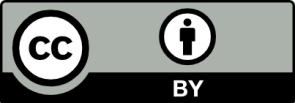 Erwartungshorizont:Die Schülerin bzw. der Schüler entnimmt der Kartenlegende die Signatur für „große Städte”, verortet eine große Stadt an der Karte und nennt deren Namen (z. B.: Berlin, Potsdam, 
Erfurt, München etc.) LISUMFachGesellschaftswissenschaftenGesellschaftswissenschaftenGesellschaftswissenschaftenKompetenzbereichErschließen – geographisch (GeWi-K1)Erschließen – geographisch (GeWi-K1)Erschließen – geographisch (GeWi-K1)KompetenzMit Karten umgehen (GeWi-K1.1)Mit Karten umgehen (GeWi-K1.1)Mit Karten umgehen (GeWi-K1.1)Niveaustufe(n)CCCStandardDie Schülerinnen und Schüler können aus Karten Informationen mittels der Signatur entnehmen (GeWi-K1.1.C.2)Die Schülerinnen und Schüler können aus Karten Informationen mittels der Signatur entnehmen (GeWi-K1.1.C.2)Die Schülerinnen und Schüler können aus Karten Informationen mittels der Signatur entnehmen (GeWi-K1.1.C.2)ggf. Themenfeld3.5 Tourismus und Mobilität – schneller, weiter, klüger?Thema: Eine Reise durch Deutschland3.5 Tourismus und Mobilität – schneller, weiter, klüger?Thema: Eine Reise durch Deutschland3.5 Tourismus und Mobilität – schneller, weiter, klüger?Thema: Eine Reise durch Deutschlandggf. Bezug Basiscurriculum (BC) oder übergreifenden Themen (ÜT)ggf. Standard BCMB-K1.2MB-K1.2MB-K1.2AufgabenformatAufgabenformatAufgabenformatAufgabenformatoffen	offen	halboffen	geschlossen	xErprobung im Unterricht:Erprobung im Unterricht:Erprobung im Unterricht:Erprobung im Unterricht:Datum Datum Jahrgangsstufe: Schulart: VerschlagwortungKarte, Deutschland, GroßstädteKarte, Deutschland, GroßstädteKarte, Deutschland, Großstädte